WALTON PARISH COUNCILMINUTES OF THE MEETING ON 11 JANUARY 2022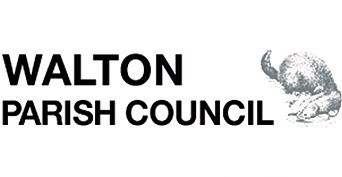 PresentCllr J Carlon (Chair)Cllr S BirkbyCllr P Lee Cllr S LeithCllr K NixonCllr T SaundersCllr W ParkerCllr C PearsonMr N Shaw (Clerk)Cllr M Cummings, Wakefield MDCCllr P Stockhill, Wakefield MDC5 members of the public121.Apologies for absenceCllr A Manifield, Wakefield MDCPC Craig Steel, West Yorkshire Police122.Minutes and matters arisingRESOLVED: To approve the minutes of the meeting held on 7 December 2021 as a true and correct record, with the following amendments:Item 114 (November 2021 bank reconciliation):  reporting adverse variance figures should in fact be presented as a ‘-‘ and positive figures as a ‘+’ in the future.Item 108 (Parish Chair and Vice Chair): this should read that Cllr Carlon was seconded by Cllr Fairclough….and Cllr Pearson (as Vice Chair) was nominated by Cllr Saunders.123.Declarations of interestCllr Carlon – Item 9 (Planning Committee): Cllr Carlon has undertaken work previously on 154 Shay Lane to record the garage and barn.124.Public forumTennis club redevelopment – at the December meeting, why was there a change in the proposed funding for the project and what is the latest update on the project?A summary of the discussions to date took place explaining the work of the working party.  This included recent measurements of the site and the intention to draw up of a plan to redevelop the site.  The budget for the project will need to be finalised.  A final proposal, with costings, will be discussed and agreed at a future Parish Council meeting.  The council is debating whether to undertake some initial site preparation work and a decision is yet to be agreed on this.Jubilee Field – has a date been set for the site investigation works?The council is going out to tender for an environmental engineer in anticipation it will be the end of the Winter for this investigation work to be completed.125.SAFE schemePC Steel’s was not in attendance at the meeting.  The report was circulated, summarised and noted.  126.Ward 5 councillor reportShay Lane pedestrian crossing – the lights will be upgraded within the next six months, crossing painting has been assigned to the contractor and should take place soonSchool Lane drains – further works to be undertaken’20 is Plenty’ speeding campaign – Walton Academy are keen to be involved if this campaign is taken on, Cllr Cummings will look into the resourcing of the campaign and what the scheme involvesSchool Lane footpath – this issue has been resolvedBrooklands play area – quad bikers reported on the site and the Police will be visiting the bikers and new signage will be erectedBrook Farm – no further update at this time127.Community Governance ReviewThe review is examining the existing parish boundaries and seeking any feedback from the Parish Council during the consultation period.  The council discussed a proposed response to the governance review (contained in the agenda papers).  Three changes are proposed to the parish boundary: South West: currently the boundary crosses the railway line and Haw Park Lane (including Rough Bottom Plantation), it is proposed that the boundary should follow the edge of Haw Park WoodsEast: Farm at Hare Park (in the East of the parish), adjacent to Hare Park Woods should now fall into the Crofton parish as a more natural fitNorth: the existing boundary goes through the Walton Colliery Nature Park, it is proposed that the whole of the Nature Park is moved to within the Walton parish, following the railway lineRESOLVED: That the Parish Council provides a written response to the Wakefield Community Governance Review reflecting the three changes to the parish boundary proposed in the report.128.Working Party updateA verbal update was provided and the following points made:Walton Park trees (adjacent to The Stables) – the TPO works form has been completed in December and submitted to Wakefield MDC for approval.  Pending approval the pruning works will be undertaken in Spring.Tennis club site – the site has now been measured.  A proposal was discussed to take down the existing leylandii trees, to tidy up the site in preparation for proposed future development and open up the site.  This would include the removal of the chain link fence and posts.  Quotes are to be obtained for works.RESOLVED: That the Parish Council obtain three separate quotations for the removal of the existing chain link fence and leylandii trees surrounding the tennis club site.Environmental improvements – chase replacing the broken slats on the Walton Park benchCommunications – need to agree a date for the working party to meet129.Planning CommitteeThe Chair (Cllr Carlon) left the meeting and Cllr Pearson took over the Chair roleA discussion was undertaken on the following planning applications: 21/02672/FUL (7 Manor Crescent): proposing a written submission to Wakefield MDC Planning, commenting on the small size of the site in danger of over development and the only property on the Crescent which would have a second floor dormer development to the rear of the property and is this a precedent the council wishes to set?21/02938/FUL (25a School Lane): the site is in a protected area of search, but is not proposed as one in the likely to be adopted Local Plan in 2022.  Proposing a written objection to Wakefield MDC Planning, on the likely inability of vehicles to turn around safely, refuse bin collection and removal of existing trees.20/02441/S7301 (154 Shay Lane): proposing a written objection as the development is not in keeping with the site.130.November 2021 bank reconciliationCllr Carlon rejoined the meeting and took over the Chair roleThe reconciliation was noted.  Accounts paid totalled £3,722.27 for November 2021 and income received totalled £1,268.87.  The account balances at the end of November 2021 are:Current a/c:                                              £1,138.41Barclays Business Res a/c:                   	£54,834.85HSBC & Nationwide deposit a/cs:	      £50,959.67Total                                                 	     £106,932.92131.2022/23 BudgetThis item was deferred to the February 2022 meeting.